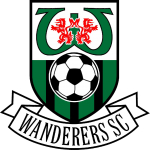 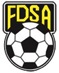 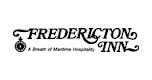 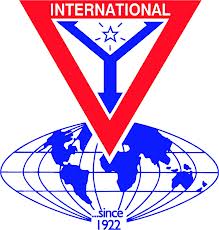 REGISTRATION PACKAGE 2022The Wanderers Friendship Cup was established in 2013 as an annual youth soccer and health education initiative in The Gambia. It provides young Gambians with live-saving skills and knowledge, enabling them to live healthier and happier lives, as well as providing them with the opportunity to enjoy their right to play. The FDSA and Wanderers Development Group Friends are proud to host the 7th annual Friendship Cup in Fredericton, NB, and to provide our young soccer stars with an opportunity for early summer competition and fun. Games will be played at Grant Harvey and Willi O’Ree, Fredericton’s synthetic turf fields. If possible, out-of-town teams will play their opening match later Friday evening or early Saturday morning to allow for adequate travel time. Games will be played 8v8 (incl. keeper).TO REGISTER:E-mail completed registration form to Division1director@FDSA.orgRegistration deadline is June 1, 2022.Registration is complete only when:Completed electronic forms have been received. $350.00 early bird fee (if paid before May 1st) $375 after May 1st. Send a Cheque made out to the FDSA Tournament, P.O Box 413 Station A Fredericton, NB E3B 4Z9. The Tournament Organizers have confirmed your registration. *Tournament divisions will be filled on a first-come, first-served basis.TOURNAMENT NOTES:Teams are encouraged to reserve accommodation at The Fredericton Inn. The hotel has offered a discounted rate of $129/night, breakfast for 4 included. Please call 1 (800) 561-8777 to reserve your rooms.Fredericton Tourism information can be found online at http://www.tourismfredericton.ca/en/ No tents will be provided.  All teams must arrange to bring their own tents. Teams may not peg their tents into the turf fields.2022 REGISTRATION FORMTEAM  INFORMATION :     	TEAM ROSTER: *All out-of-province teams must provide a copy of their Provincial Travel Permit to tournament officials before playing first game.Contact Us:						 Thanks to our Title Partner and Presenting SponsorHeidi Boulter and Amy Hughes, Co-ChairsPhone inquiries: 506-461-9618 (Amy)Email inquiries: Division1director@fdsa.org (Heidi)Team NameTeam coloursHomeAwayTeam ContactE-mail address AddressCell phoneBoys or GirlsHome phoneCoach:Coach:Cell:Manager:Cell:Assistant coach: Assistant coach: Assistant coach: The following players are registered with their provincial / national organization and will be participating in the tournament as members of the team.The following players are registered with their provincial / national organization and will be participating in the tournament as members of the team.The following players are registered with their provincial / national organization and will be participating in the tournament as members of the team.The following players are registered with their provincial / national organization and will be participating in the tournament as members of the team.The following players are registered with their provincial / national organization and will be participating in the tournament as members of the team.The following players are registered with their provincial / national organization and will be participating in the tournament as members of the team.The following players are registered with their provincial / national organization and will be participating in the tournament as members of the team.The following players are registered with their provincial / national organization and will be participating in the tournament as members of the team.The following players are registered with their provincial / national organization and will be participating in the tournament as members of the team.The following players are registered with their provincial / national organization and will be participating in the tournament as members of the team.The following players are registered with their provincial / national organization and will be participating in the tournament as members of the team.The following players are registered with their provincial / national organization and will be participating in the tournament as members of the team.The following players are registered with their provincial / national organization and will be participating in the tournament as members of the team.PlayerPlayerPlayerPlayerPlayerJersey #PlayerPlayerPlayerPlayerJersey #1112123134145156167178189191020